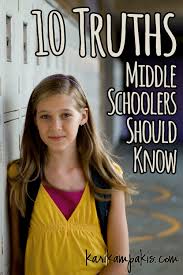 Journal:  Yesterday you wrote about what you thought high school was going to be like from an 8th grader’s perspective.Today, I want you to write about what high school is like from a 9th grader’s perspective with one semester finished already.What truths about high school can you share with incoming freshmen?